COMMISSION DE DISCIPLINE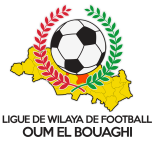 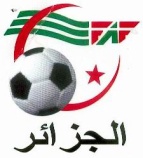 REUNION DU 27/02/2022MEMBRES PRESENTS :MESSIEURS :BOUMARAF  AMARA   PRESIDENT                        9eme JOURNEE                                                DAHNOUN ABDELKRIM  MEMBREORDRE DU JOUR : Traitement  des affaires	
-CHERGUI RAFIK   licence      n° 0444010       (USB)…………………….AVERTISSEMENT-FERHI  KHALED   licence       n° 0449006       (ESSR)…………… ….….AVERTISSEMENT-DJERMANE ZAKARIA   licence n° 0449020   (ESSR)…………….. ….. AVERTISSEMENTAFFAIRE N°  42   RENCONTRE  CRBB/ NRBBC ……………. DU 25/02/2022 (S)-KHELLAFI  NACEREDDINE   licence  n° 0442019   (CRBB) ………… AVERTISSEMENTDAHOUMI  ANIS                    licence. n° 0442013  (CRBB) …….….…AVERTISSEMENTMOUIDAT  WALID                  Licence n 0441007    (NRBBC)            AVERTISSEMENTAFFAIRE N°  43   RENCONTRE  DJS/ WSBBS ………..…. DU 25/02/2022 (S).ELBOUCHE  ZAKARIA  Licence           n° 0440016    (WSBBS)             AVERTISSEMENT.BENHOURIA  TAKIEDDINE  Licence  n° 0440013    (WSBBS)             AVERTISSEMENT.MANSOURI   AMEUR   Licence          n° 0440020    (WSBBS)             AVERTISSEMENT.SAOUDI  DHIAEDDINE  Licence         n° 0440007     (WSBBS)             AVERTISSEMENT.AGGOUN   AISSA  Licence                  n° 0443008         (DJS)                AVERTISSEMENT.MOUMNI   BADREDDINE   Licence   n° 0443020         (DJS)                AVERTISSEMENTAFFIRE N°  44   RENCONTRE  JBJ/ USHD …………………. DU 26/02/2022 (S)-BELKHIRI FETHI   licence  n° 0446004   (JBJ EST SUSPENDU  DE  01 MATCH FERME POUR CUMUL DE CARTON-BELKHIRI SIFEDDINE  licence  n° 0446002            (JBJ)………      ..……AVERTISSEMENT-BELKHIRI Alaeddine    licence  n° 0445001            (USHD)…………  …AVERTISSEMENTAFFIRE N°  45   RENCONTRE  DSSR/ USAM …………………. DU 26/02/2022 (S)-AKAAB  AMAR Licence n° 0447029 (DSSR) EST SUSPENDU  DE  (01) UN MATCH  FERMEPOUR CUMUL CARTON-TITI   KARIM  Licence n° 0447026 (DSSR) ……………………………………...AVERTISSEMENT-MEDJANI ABDERAHMANE  Licence n° 0450028 (USAM)  EST SUPENDU DE (04 )QUATRE MATCHS FERMESPLUS UNE AMENDE DE 2500.00 DA POUR DES   MENACES. INTIMIDE  ENVERS ARBITRE  ART 121 DES RG DE LA FAF.LE PRESIDENT  DE  LA COMMISSION  A . BOUMARAFAFFAIRE N°   41  RENCONTRE   ESSR/ USB ………………… DU 25/02/2022 (S)